      В январе обучающиеся школы приняли участие в акции «Покормите птиц зимой», представив на конкурс фотографии кормушек, а также в фотоконкурсе «Птица на кормушке». На городской конкурс отправлены работы следующих обучающихся: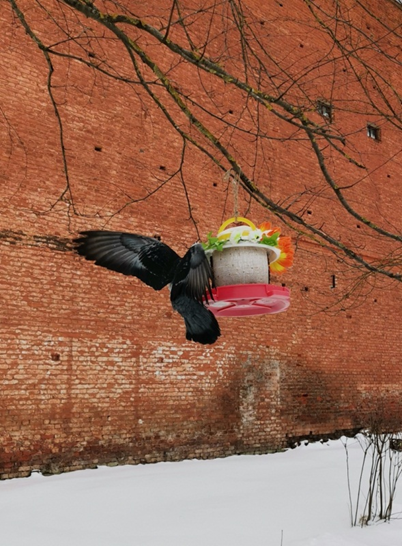 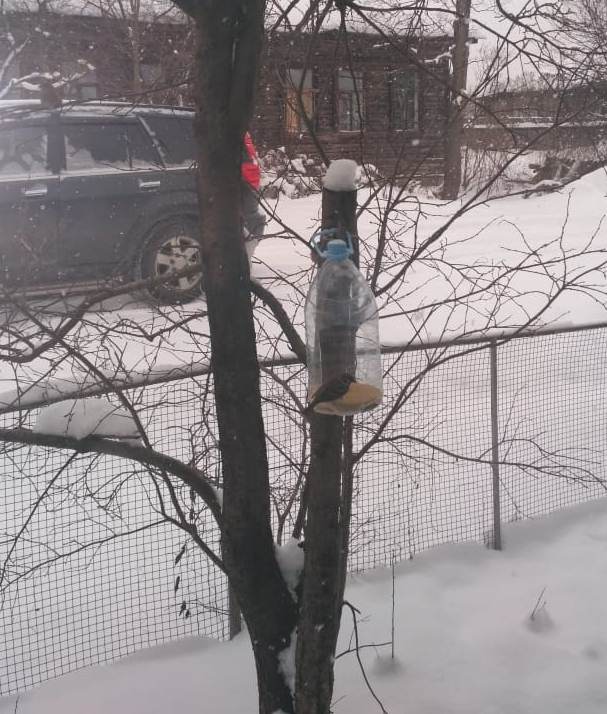 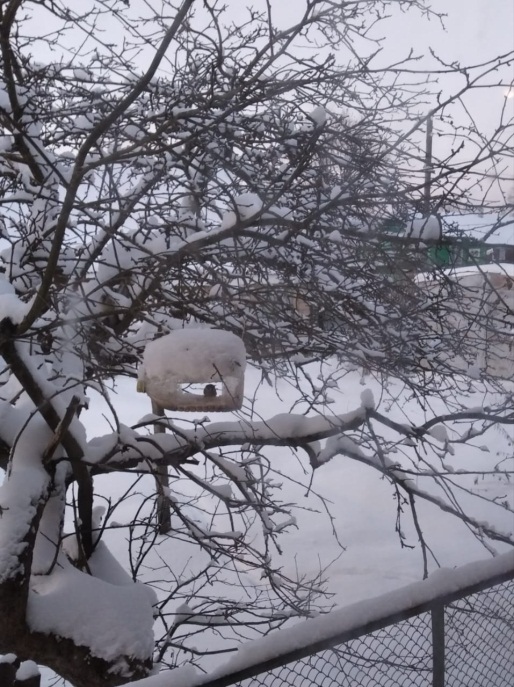 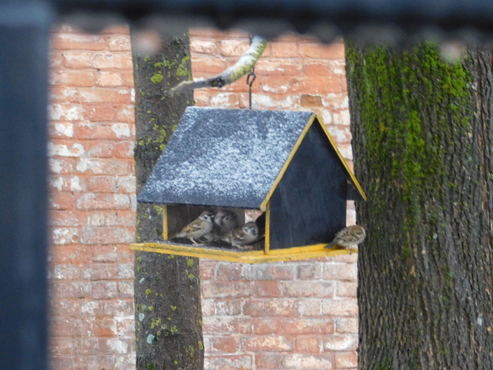 НоминацияНазваниеФамилия, имя автора«Покормите птиц зимой!»Птичий домТюрин Максим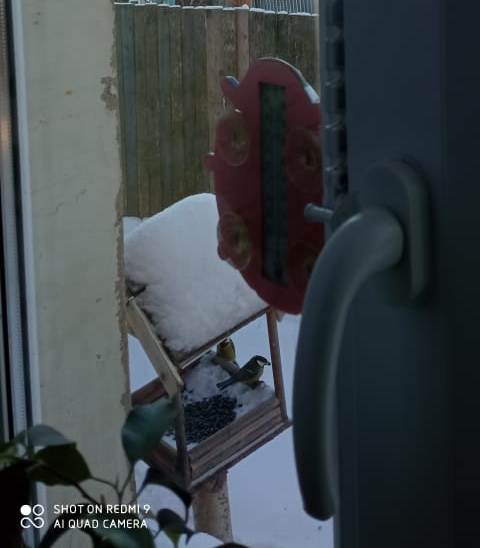 «Покормите птиц зимой!»Лесная столоваяПетрова Анастасия«Покормите птиц зимой!»Новогодняя столоваяОрлова Дарья«Покормите птиц зимой!»Птичье кафеХаметов Егор«Покормите птиц зимой!»Птичья столоваяШеметов Артем«Покормите птиц зимой!»Столовая для пернатыхБукарева Натали«Покормите птиц зимой!»Птичье кафеРоманова Елизавета«Покормите птиц зимой!»Лесная столоваяГагарин Алексей«Покормите птиц зимой!»Птичий домАнтонов Артур«Покормите птиц зимой!»Птичий замокАзизова Ирода«Покормите птиц зимой!»Дом для птицВоднева ЗлатаФотоконкурс «Птица на кормушке»Воробьи прилетелиЯковлев ЯрославФотоконкурс «Птица на кормушке»Зимняя столоваяМельников НикитаФотоконкурс «Птица на кормушке»Гостья прилетелаНаврозидис ДианаФотоконкурс «Птица на кормушке»Большая гостьяШмелева АнастасияФотоконкурс «Птица на кормушке»Птичий пирСмирнова Алина